更多招聘信息及资料领取关注微信公众号：zj_sydw回复关键词：“时政”领取2017年1月-2019年5月时政热点回复关键词：“招聘”查看2019年浙江事业单位招聘信息扫码关注：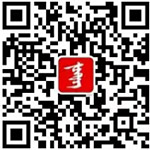 二、选调岗位需求岗位人数专业学历年龄资格条件科技管理与服务1名经济学类硕士研究生及以上学历35周岁以下有2年以上工作经验；有科技工作经验者优先、有综合文字表达能力特长者优先。